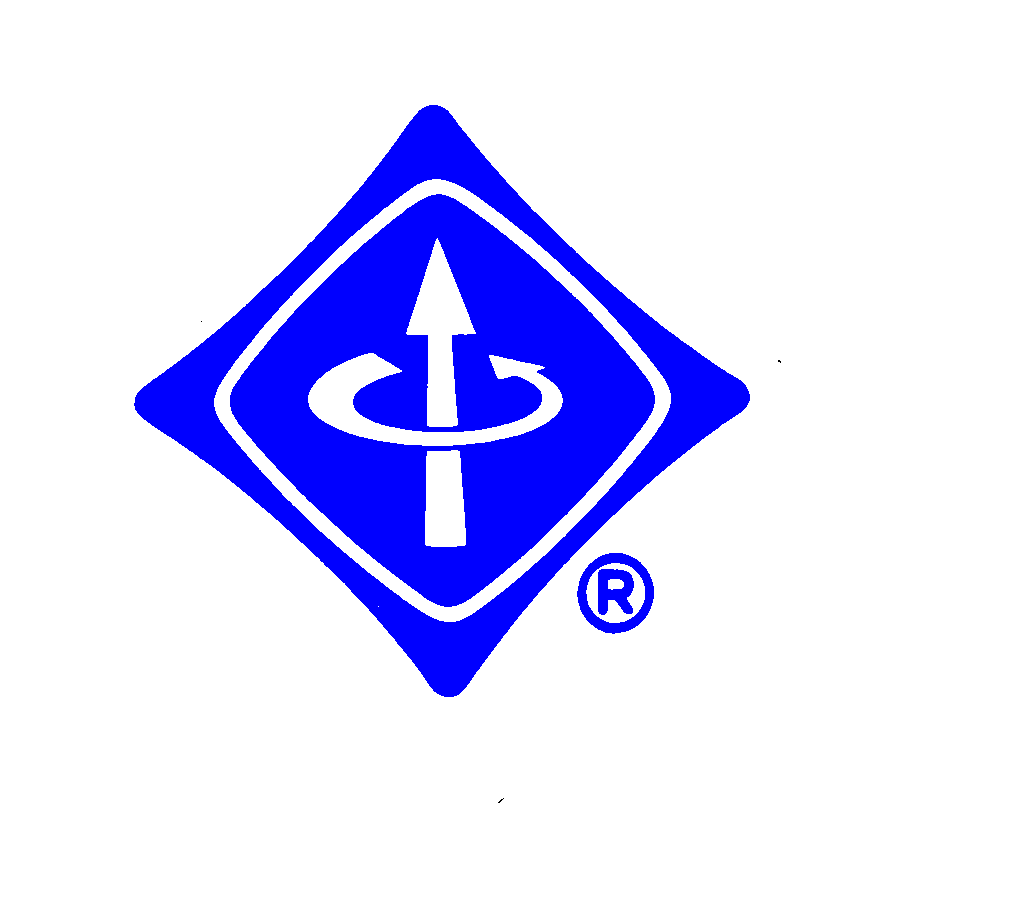 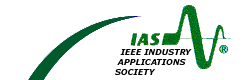 IEEE IAS Myron Zucker Undergraduate Student Design ContestScope: To recognize the accomplishments of three individual students and three student teams and the students’ associated electrical engineering department. It is for students enrolled in a Bachelor’s program in Electrical Engineering, or its equivalent, who receive the highest rankings and approvals of a submitted engineering design project or undergraduate thesis within the scope of the IEEE Industry Applications Society.Because of the wide variety of education systems leading to a Bachelor’s degree in electrical engineering, the IEEE IAS Myron Zucker Undergraduate Student Design Contest has recently been expanded to include two separate categories: individual thesis or design project and team thesis or design project.  Eligibility: At least one student involved in the design project or thesis must be a member of the IEEE, the design project or thesis must fall within the scope of the IEEE Industry Applications Society, and the students must have received academic credit for the project work.  (Most electrical engineering senior-level design projects or undergraduate theses qualify.)Basis for Judging: The IAS Education Department Student Competition Committee will determine award selection based upon: i) the extent to which the solution of the design problem demonstrates the practical application of engineering fundamentals and engineering judgment; or the quality of research and significance of the contributions demonstrated in the thesis; ii) the quality of the written report presentation; iii) the extent to which an industrial entity, if any, provides appropriate guidance and access to an applications environment. The IAS Executive Board will make the final approval based upon the recommendations/rankings of the Student Competition Committee.Cash Honoraria for Each CategoryAll cash honoraria will be divided equally among team members.  Award winners will have the opportunity to present their papers at the IAS Annual Meeting to be held in Vancouver, BC, Canada, 4-9 October 2014.  In addition to the cash honoraria, the IAS will reimburse actual travel expenses not to exceed $2000 per award for the award winners to attend the IAS Annual Meeting.  2014 IEEE IAS Myron Zucker Undergraduate Student Design Contest ApplicationGuidelinesThe design project or thesis must fall within the scope of the IEEE Industry Applications Society (most senior design projects or senior theses qualify).Submit a report, not to exceed 25 pages in length (strictly enforced), in Microsoft Word or pdf (pdf is preferred) to jsottile@ieee.org.  Submission deadline is 10 May 2014.  Complete the following:Email completed form and report to jsottile@ieee.org by 10 May 2014.For questions:Contact Joe Sottile at jsottile@ieee.org or 859-257-46161st Prize$800 for students and IEEE IAS certificate$500 for student’s academic department and IEEE IAS certificate2nd Prize$600 for students and IEEE IAS certificate$400 for student’s academic department and IEEE IAS certificate3rd Prize$400 for students and IEEE IAS certificate$300 for students’ academic department and IEEE IAS certificateTitleCategoryStudent names and email addresses (include IEEE student membership number for at least one student)UniversityAcademic DepartmentProject/Thesis Advisor(s) name and email addressCourse number and title for which the project was completed